Cine Uruguai exibirá Filme no próximo dia 08 de Outubro. A sessão de Cinema terá inicio ás 19:00 horas, junto a Casa da Cultura. A comunidade Mondaiense poderá optar pelo seu filme de preferência. Basta participar da enquete lançada no site do município, escolher e votar numa das opções de filmes a ser exibido. A votação deverá ser feita até o dia 06 de Outubro, sendo que o filme mais votado será o exibido no dia 08.10.2011. 1-Se Eu Fosse Você 2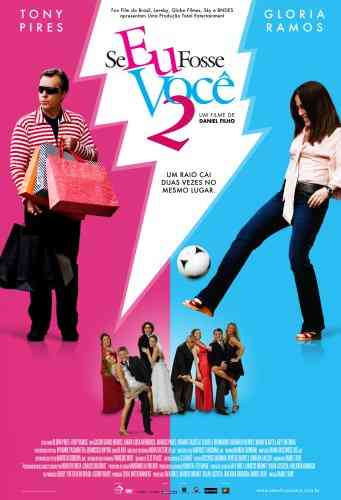 Tempo: 2h:02min. Cor: Colorido Ano de Lançamento: 2009  Recomendação: 12 anos  País de Orígem: Brasil2-O Cube Zero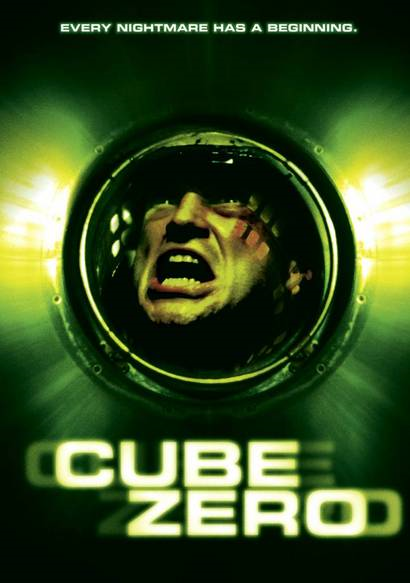  Tempo: 92 min. Cor: Colorido  Ano de Lançamento: 2008  Recomendação: 18 anos  País de Orígem: Canada3-Sherlock Holmes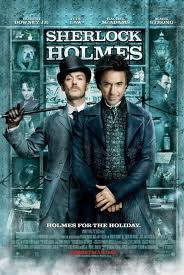   Tempo:90 min.  Cor: Colorido   Ano de Lançamento: 1997  Recomendação: 16 Anos   País de Orígem: Canadá